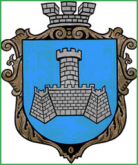 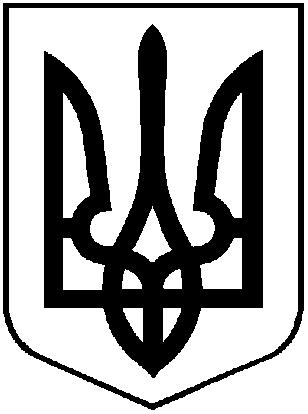 УКРАЇНАХМІЛЬНИЦЬКА МІСЬКА РАДАВІННИЦЬКОЇ ОБЛАСТІВиконавчий комітетР І Ш Е Н Н Я29 грудня 2021 року                                                        №700Про погодження КНП «Хмільницький ЦПМСД»наміру передачі майна в орендуза адресою с. Великий Митник тас. Широка Гребля	Відповідно до Закону України «Про оренду державного та комунального майна», постанови Кабінету Міністрів України від  03.06.2020 року №483 «Деякі питання оренди державного та комунального майна», рішення 82 сесії міської ради 7 скликання від 13.10.2020 року №2857 «Про оренду комунального майна Хмільницької міської ТГ» (із змінами), розглянувши лист в.о. директора КНП «Хмільницький ЦПМСД»  №01-23/961 від 21.12.2021 року, керуючись ст.29, ст.59 Закону України «Про місцеве самоврядування в Україні», виконавчий комітет Хмільницької міської радиВ И Р І Ш И В:Надати Комунальному некомерційному підприємству «Хмільницький центр первинної медико-санітарної допомоги» Хмільницької міської ради, як балансоутримувачу та орендодавцю, дозвіл на передачу в оренду наступне майно:нежитлове приміщення площею 14.5 кв.м, що розташоване у будівлі АЗПСМ села Великий Митник за адресою : Хмільницький район, с. Великий Митник, площа Перемоги, 1/1, з метою розміщення стоматологічного кабінету та внести цей об’єкт оренди до Переліку другого типу.нежитлове приміщення площею 13,36 кв.м, що розташоване у будівлі АЗПСМ села Широка Гребля за адресою: Хмільницький район, с. Широка Гребля, вул.. Першотравнева, 80-б, з метою розміщення стоматологічного кабінету та внести цей об’єкт оренди до Переліку другого типу.2. КНП «Хмільницький ЦПМСД» здійснити процедуру передачі в оренду комунального майна, зазначеного у п. 1 цього рішення,  відповідно до вимог чинного законодавства України.3. Контроль за виконанням цього рішення покласти на заступника міського голови з питань діяльності виконавчих органів міської ради Сташка А.В.Міський голова                           		                        Микола ЮРЧИШИН